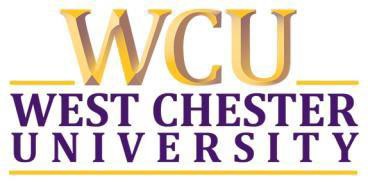 Office of Research and Sponsored Programs | Ehinger Annex | 610-436-3557 | www.wcupa.eduClaiming Your Profile in PIVOTClick on your name in the upper right-hand cornerClick Claim your profileClick “this is me” next to your name and affiliation*Click “update profile” on the top left of your profile screen.Click “edit” at the top of the page to edit/update your profile:The more detailed and up to date your profile is, the better suited your results will be!* If you do not see your name and affiliation listed, click “Suggest a Scholar” on the left-hand side of the screen to create your profile.Using PIVOT’s Profile Feature to Identify Potential Funding Opportunities:Click on your name in the upper right-hand portion of the screenClick “your profile”Click “funding opportunities” on the rightUse the filter options on the left to refine your search and identify potential opportunities related to your profile. OR: From the home screen, click on “advisor” on the left. This will bring up results that are matched to your profile